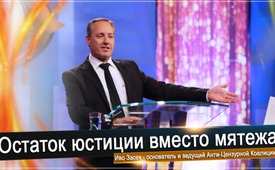 Остаток юстиции вместо мятежа - Речь Иво Засека доклад на 14 АЦК (1 из 2)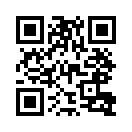 Для обычного гражданина ясно: если он паркует автомобиль в неправильном месте или если он проехал на красный свет светофора, сразу следует обильное наказание. Но как насчет высоких политиков, медиа-гигантов, военной и бизнес-элиты? Иво Засек, основатель и ведущий AZK, устанавливает стандарты уголовного кодекса на действия влиятельных в политике, СМИ и экономике. Становится ясно, что чем больше преступление, тем меньше он наказывается. Иво Засек впечатляюще называет в чем состоят обязанности юстиции.Для обычного гражданина ясно: если он паркует автомобиль в неправильном месте или если он проехал на красный свет светофора, сразу следует обильное наказание. Но как насчет высоких политиков, медиа-гигантов, военной и бизнес-элиты? Иво Засек, основатель и ведущий AZK, устанавливает стандарты уголовного кодекса на действия влиятельных в политике, СМИ и экономике. Становится ясно, что чем больше преступление, тем меньше он наказывается. Иво Засек впечатляюще называет в чем состоят обязанности юстиции.от isИсточники:http://www.anti-zensur.info/Может быть вас тоже интересует:#IvoSasek-ru - Иво Засек - www.kla.tv/IvoSasek-ruKla.TV – Другие новости ... свободные – независимые – без цензуры ...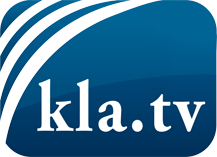 О чем СМИ не должны молчать ...Мало слышанное от народа, для народа...регулярные новости на www.kla.tv/ruОставайтесь с нами!Бесплатную рассылку новостей по электронной почте
Вы можете получить по ссылке www.kla.tv/abo-ruИнструкция по безопасности:Несогласные голоса, к сожалению, все снова подвергаются цензуре и подавлению. До тех пор, пока мы не будем сообщать в соответствии с интересами и идеологией системной прессы, мы всегда должны ожидать, что будут искать предлоги, чтобы заблокировать или навредить Kla.TV.Поэтому объединитесь сегодня в сеть независимо от интернета!
Нажмите здесь: www.kla.tv/vernetzung&lang=ruЛицензия:    Creative Commons License с указанием названия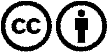 Распространение и переработка желательно с указанием названия! При этом материал не может быть представлен вне контекста. Учреждения, финансируемые за счет государственных средств, не могут пользоваться ими без консультации. Нарушения могут преследоваться по закону.